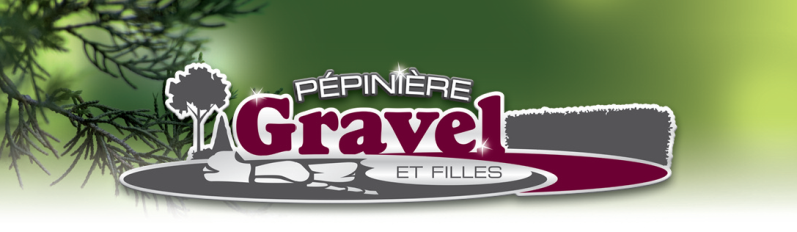 ÉCONOMISEZ AVEC DES PRODUITS RECYCLÉS!PIERRES CONCASSÉES 0-3/4ASPHALTE RECYCLÉEPIERRES NETTES 1-3’’GALET DE RIVIÈRE DÉCORATIF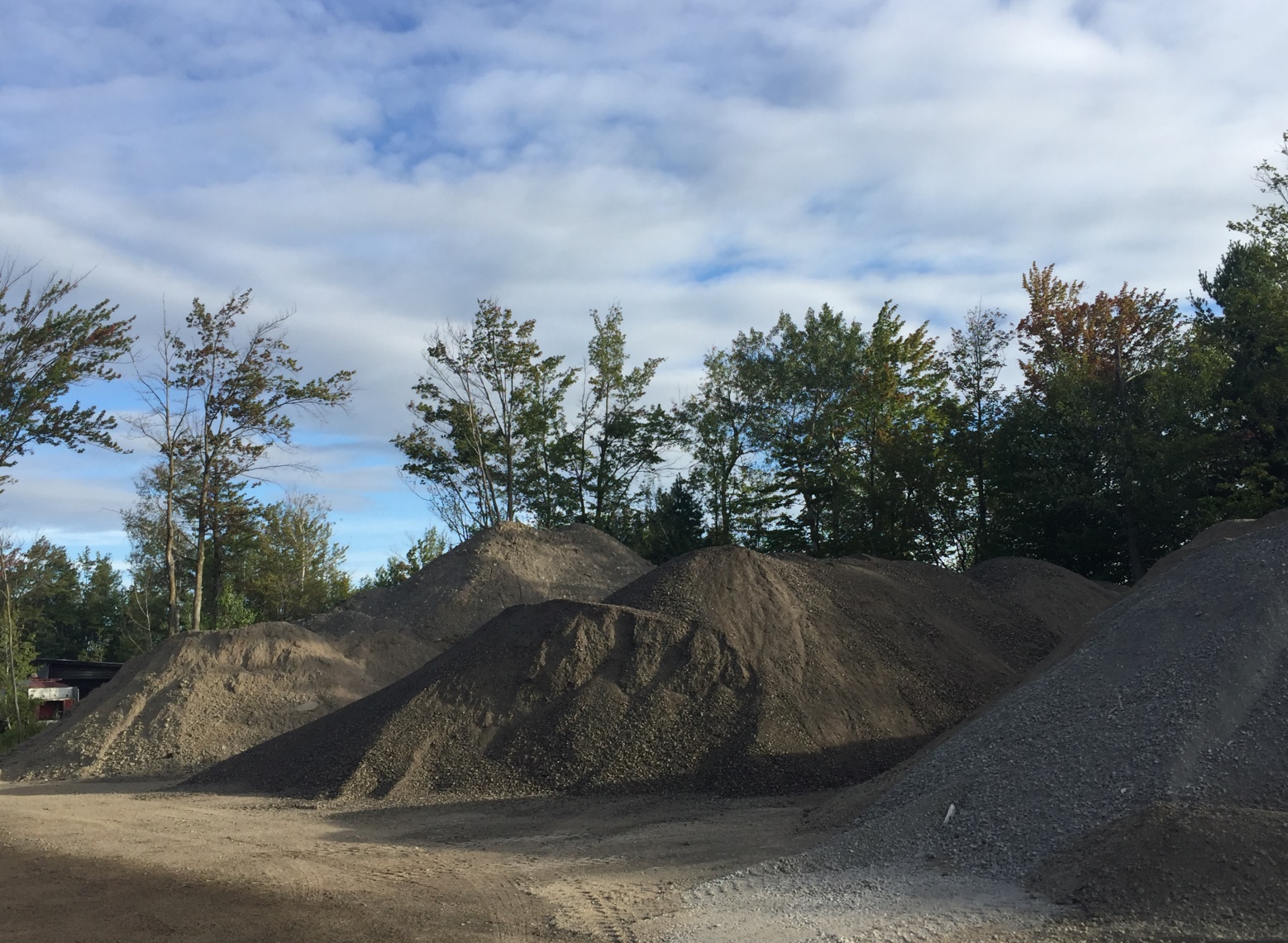 DE 10.00$ À 12.50$ / tonne*jusqu’à épuisement des stocks